АДМИНИСТРАЦИЯ БУРУНЧИНСКОГО СЕЛЬСОВЕТА САРАКТАШСКОГО РАЙОНА ОРЕНБУРГСКОЙ ОБЛАСТИП О С Т А Н О В Л Е Н И Е_________________________________________________________________________________________________________25.03.2021 				с. Бурунча				    № 18-пНа основании  Градостроительного кодекса Российской Федерации от 29.12.2004 № 190-ФЗ, Федерального закона от 06.10.2003 № 131-ФЗ «Об общих принципах организации местного самоуправления в Российской Федерации», Постановления Правительства Российской Федерации от 14.06.2013 № 502 «Об утверждении требований к программам комплексного развития систем коммунальной инфраструктуры поселений, городских округов», в целях повышения качества и надежности предоставления жилищно-коммунальных услуг населению и создания благоприятных условий для проживания граждан:1.Утвердить муниципальную программу «Комплексное развитие коммунальной инфраструктуры муниципального образования Бурунчинский сельсовет Саракташского района Оренбургской области на 2021-2030 годы» (далее - Программа), согласованную с руководителями организаций и учреждений, согласно приложению.2. Постановление вступает в силу после его обнародования на территории сельсовета и подлежит размещению на официальном сайте администрации сельсовета.	3. Контроль за выполнением настоящего постановления оставляю за собой.Глава  сельсовета:			   		            А.Н. ЛогиновРазослано: прокуратуре района, администрации района, ООО «Водоканал», ООО «Коммунсервис», Саракташская комплексно-эксплуатационная служба треста «Медногорскмежрайгаз», Саракташский районный участок электрических сетей ГУП «Оренбургкоммунэлектросеть», сайт муниципального образования                                        Приложение к постановлению  администрацииБурунчинского сельсовета от 25.03.2021 № 18-пМУНИЦИПАЛЬНАЯ  ПРОГРАММА«Комплексное развитие коммунальной инфраструктуры муниципального   образования   Бурунчинский   сельсовет Саракташского района Оренбургской области на 2021-2030 годы» (далее – Программа)ПАСПОРТ ПРОГРАММЫ ВведениеМуниципальная программа «Комплексное развитие коммунальной инфраструктуры муниципального образования Бурунчинский сельсовет Саракташского района Оренбургской области на 2021-2030 годы»  включает в себя основные мероприятия по реализации Генерального плана муниципального образования Бурунчинский сельсовет Саракташского района Оренбургской области, которые направлены на строительство новой и модернизацию существующей системы коммунальной инфраструктуры в целях нового строительства и развития в поселении.Программа разработана в соответствии с Федеральным законом от  06.10.2003 № 131-ФЗ «Об общих принципах организации местного самоуправления в Российской Федерации», Федеральным законом                от 30.12. 2004 № 210-ФЗ «Об основах регулирования тарифов организаций коммунального комплекса», Федеральный закон от 27.07.2010 №190-ФЗ «О теплоснабжении», Федеральным законом от 23.11.2009 № 261-ФЗ «Об энергосбережении и о повышении энергетической эффективности и о внесении изменений в отдельные законодательные акты Российской Федерации», Уставом муниципального образования  Бурунчинский сельсовет.Программа определяет основные направления развития систем коммунальной инфраструктуры (водоснабжение, утилизация (захоронение) твердых бытовых отходов, электроснабжение и газоснабжение) в соответствии с потребностями муниципального образования Бурунчинский сельсовет Саракташского района, учитывая интересы каждого поселения, входящего в состав сельсовета, в целях повышения качества услуг и улучшения экологической обстановки. Основу документа составляет система программных мероприятий по различным направлениям развития коммунальной инфраструктуры, которые планируются к реализации организациями коммунального комплекса, эксплуатирующими  системы коммунальной инфраструктуры на территории муниципального образования Бурунчинский сельсовет, бюджетными учреждениями района, а также  подрядными организациями, привлекаемыми  администрацией муниципального образования Бурунчинский сельсовет в соответствии с существующим законодательством.Данная Программа ориентирована на устойчивое развитие муниципального образования Бурунчинский сельсовет и в полной мере соответствует государственной политике реформирования жилищно-коммунального комплекса Российской Федерации и государственной политике  в области энергосбережения.Данная Программа служит основанием для разработки инвестиционных программ организаций коммунального комплекса.Основные задачи ПрограммыРазработка Программы вызвана необходимостью освоения новых территорий для комплексного жилищного строительства, обеспечения ресурсосбережения, формирования рыночных механизмов функционирования жилищно-коммунального комплекса и условий для привлечения инвестиций, новых подходов к строительству жилых и социальных объектов, современной системы ценообразования, повышения эффективности градостроительных решений, развития конкуренции в сфере предоставления жилищно-коммунальных услуг.Программа в перспективе направлена на решение следующих основных задач:- создание условий для развития жилищного и промышленного строительства в муниципальном образовании Бурунчинский сельсовет, осуществления комплексного освоения земельных участков;- строительство и модернизация системы коммунальной инфраструктуры;- повышение качества предоставляемых коммунальных услуг потребителям, обеспечение возможности наращивания и модернизации коммунальной инфраструктуры в местах существующей застройки для обеспечения целевых параметров улучшения их состояния и увеличения объемов жилищного строительства;- улучшение состояния окружающей среды, экологическая безопасность развития поселения, создание благоприятных условий для проживания граждан;- энергосбережение и создание эффективной системы тарифного регулирования в сфере жилищно-коммунального хозяйства.ХАРАКТЕРИСТИКА СУЩЕСТВУЮЩЕГО СОСТОЯНИЯ КОММУНАЛЬНОЙ ИНФРАСТРУКТУРЫ МУНИЦИПАЛЬНОГО ОБРАЗОВАНИЯ БУРУНЧИНСКИЙ СЕЛЬСОВЕТ И ОСНОВНЫЕ НАПРАВЛЕНИЯ МОДЕРНИЗАЦИИ И РАЗВИТИЯ ОБЪЕКТОВ КОММУНАЛЬНОЙ ИНФРАСТРУКТУРЫСуществующая система водоснабжения и перспектива ее развития	Основным источником хозяйственно-питьевого, противопожарного и производственного водоснабжения в сёлах сельсовета являются  подземные воды современного аллювиального водоносного горизонта. 	Сельское поселение относится к достаточно обеспеченному артезианскими источниками водоснабжению. Водоснабжение в сёлах Бурунча, Новомихайловка сельского поселения Бурунчинский сельсовет организовано от централизованной системы, включающей водозаборный узел и водопроводные сети. Централизованное водоснабжение составляет около 92,0 %. Остальные 8% имеют индивидуальные скважины. По микробиологическим показателям качество питьевой воды  соответствует требованиям САНПИН 2.1.4. 107401 п3.3. «Вода питьевая».Основными поставщиками водоснабжения для потребителей муниципального образования Бурунчинский сельсовет является ООО «Водоканал», ООО «Теплосеть». Во всех населенных пунктах отсутствуют комплексы очистных сооружений на коммунальных водопроводах и обеззараживающих установок. Все эксплуатируемые источники имеют I пояс зоны санитарной охраны в соответствии с СанПиН 2.1.4.1110-02 «Зоны санитарной охраны источников водоснабжения и водопроводов хозяйственно-питьевого назначения».Таблица 1-1 Сведения о наличии скважин и водопроводных сетейВсе водозаборы расположены в черте населённых пунктов.Протяженность водопроводной сети  составляет 8,8 км.Общее количество потребителей по услуге водоснабжения составляет 580 человек, 5 бюджетных организаций и 2 прочих потребителей. Распределение хозяйственно-питьевого баланса в процентах выглядит следующим образом:для нужд населения –85,7%;бюджетофинансируемым организациям –5,3%;прочим потребителям -9,0%Одной из основных проблем в Воздвиженском сельсовете является большой процент износа водопроводных сетей - 90%.В связи с ежегодным ограничением роста тарифов на услуги водоснабжения, в полном объеме не предусматриваются средства на капитальный ремонт водопроводных сетей, и данные работы проводятся в аварийном режиме.		Выводы:требуются изыскания новых источников водоснабжения;сети водоснабжения Бурунчинского сельсовета требуют реконструкции из-за высокого процента износа (90%).Проектные решенияРасходы воды для населения приняты по среднесуточным укрупненным общероссийским нормам (что не противоречит требованию СНиП 2.04.02.-84*).Укрупненные среднесуточные нормы водопотребления на одного жителя в населенных пунктах представлены в таблице ниже.Таблица 1-2. Укрупненные среднесуточные нормы водопотребленияУкрупненные среднесуточные нормы водопотребления включают расходы воды на хозяйственно-питьевые нужды в жилых и общественных зданиях, нужды местной промышленности, поливку улиц и частично зеленых насаждений.Прогнозные расходы воды на нужды промышленности приняты на основе анализа существующего водопотребления.Расходы воды на тушение пожаров в населенных пунктах, на предприятиях и в зонах отдыха должны определяться по СНиП 2.04.02-84*.Суммарные расходы воды на нужды населения, животноводство, водопотребление и водообеспечение поселения приведены в таблице 1-2  «Прогнозные расходы воды на хозяйственно-питьевые нужды».Таблица 1-3. Прогнозные расходы воды на хозяйственно-питьевые нуждыРост расхода воды на хозяйственно-питьевые нужды к 2030 году обусловлен необходимостью создания комфортных условий для проживания населения и развитием жилищного строительства.Расходы воды для нужд животноводства определены по следующим усредненным нормам:Таблица 1-4. Нормативные показатели расходов воды на животноводствоЗоны санитарной охраныДля предохранения источников хозяйственно-питьевого водоснабжения от возможных загрязнений на всех скважинах предусматривается организация зон водоохраны в составе трех поясов.Для подземных источников водоснабжения:в первый пояс зон санитарной охраны подземных источников включается территория в радиусе 30- вокруг каждой скважины. Территория первого пояса ограждается и благоустраивается; запрещается пребывание на ней лиц, не работающих на головных сооружениях;в зону второго и третьего поясов подземных источников на основе специальных изысканий включаются территории, обеспечивающие надежную санитарную защиту водозабора в соответствии с требованиями СанПиН 2.1.4.1110–02. На территории второго и третьего поясов устанавливается ограниченный санитарный режим.Границы зон определяются и обосновываются специальным проектом.Для всех водопроводных сооружений устанавливаются зоны строгого режима с целью обеспечения санитарной надежности их. На территории зон должны быть проведены все мероприятия в соответствии с требованиями СанПиН 2.1.4.1110-02 «Зоны санитарной охраны источников водоснабжения и водопроводов питьевого назначения».Схема водоснабженияВ сельских населенных пунктах предусматривается капитальный ремонт существующих  централизованных систем водоснабжения, обеспечивающих потребности в воде населения района, общественно-коммунальных объектов, сельскохозяйственных и промышленных предприятий, и т.д.Источником водоснабжения, как указывалось выше, для населенных пунктов будут служить подземные воды. Количество потребных артезианских скважин для целей водоснабжения уточняется после проведения изысканий по подземным водам. Водоснабжение каждого поселения решается локально. На территории сельсовета рекомендуется применять следующую схему водоснабжения:Источник водоснабжения – подземные водыДля населенных пунктов предусмотрен следующий состав сооружений:водозаборные скважины с погружными насосами;водовод от скважин до разводящих уличных водопроводных сетей;водонапорная башня.1.2 Существующая система электроснабжения и перспектива ее развитияЭлектроснабжение муниципального образования Бурунчинский сельсовет осуществляется от Оренбургской энергосистемы. Услуги электроснабжения в сельсовете оказывают ОАО «Межрегиональная распределительная сетевая компания – Волги» филиал центрального производственного отделения "Оренбургэнерго" Саракташский РЭС и Саракташский районный участок электрических сетей ГУП "Оренбургкоммунэлектросеть". Электрические нагрузки. Проектная схемаЭлектрические нагрузки жилищно-коммунального сектора рассчитываются по удельным нормам коммунально-бытового электропотребления на одного жителя. Нормы предусматривают электроснабжение жилых и общественных зданий, предприятий коммунально-бытового обслуживания, наружным освещением, системами водоснабжения.Нормы удельного коммунально-бытового электропотребления приняты по укрупнённым показателям расхода электроэнергии коммунально-бытовыми потребителями на основании Инструкции по проектированию электрических сетей РД 34.20.185-94 с учётом изменений и дополнений (.), и составляет на 2030 год - 1800 кВтч в год на человека. Таблица 1-5.  Электропотребление жилищно-коммунального сектораРост электропотребления к 2030 году обусловлен необходимостью создания комфортных условий для проживания населения и развитием жилищного строительства.1.3. Существующая система теплоснабжения и перспектива ее развитияПотребителями тепловой энергии в населённых пунктах сельсовета являются:жилой сектор;бюджетная сфера; (школа, дет.сад, ФАП, Дом культуры, административное             здание);прочие потребители;Тепловые нагрузки жилого фонда определены на основании СНиПа 2.04.07-86 «Тепловые сети», при средней жилищной обеспеченности  кв. общей площади на одного человека. Тепловые нагрузки составят на 2030 год – 10,86 Гкал/ч ( 28,823 тыс. Гкал в год.).Централизованное теплоснабжение в сельсовете отсутствует, теплоснабжение домов и квартир обеспечивается индивидуальными источниками тепла.Котельные отапливают административно- хозяйственные здания и объекты социально-бытового назначения: школу, Дом культуры                                с. Бурунча, здание администрации сельсовета. Застройщики индивидуального жилищного фонда используют автономные источники теплоснабжения. В связи с этим нет потребностей в строительстве новых котельных и тепловых сетей с целью обеспечения приростов тепловой нагрузки в существующих зонах действия источников теплоснабжения, приросте тепловой нагрузки  для целей отопления, горячего водоснабжения.Основной проблемой теплоснабжения является значительный износ котельного оборудования, и тепловых сетей, а также низкий уровень загрузки имеющихся мощностей. Необходимость разработки системы программных мероприятий  в сфере теплоснабжения продиктована,  во-первых, ростом требований к повышению качества и надежности  обеспечения  теплом потребителей, во-вторых, необходимостью исключения возможности техногенных аварий, в-третьих, необходимостью качественного обеспечения тепловой энергией потребителей. 1.4. Существующая система газоснабжения и перспектива ее развитияУслуги газоснабжения в муниципальнм образовании Бурунчинский сельсовет предоставляет ОАО «Оренбургоблгаз» Саракташская комплексно-эксплуатационная служба треста «Медногорскмежрайгаз».В настоящее время газоснабжение сельского поселения, осуществляется, в основном, природным газом.Использование природного газа осуществляется на нужды отопления, приготовления пищи, горячего водоснабжения жилого фонда.Природный газ сельское поселение получает от межпоселкового газопровода высокого давления.От межпоселкового газопровода высокого давления газ поступает на ГРП и ШРП После ГРП и ШРП газ поступает по газопроводам низкого давления Р≤ 0,003 МПа до потребителей жилых домов.В муниципальном образовании Бурунчинский сельсовет уровень газификации составляет 99%. Всего в сельсовете газифицировано 265 домовладений в 2 населённых пунктах сельсовета, 2 автономных котельных на объектах соцкультбыта. В системе газоснабжения сельского поселения до 2030 года можно выделить следующие основные задачи:1) подключение к газораспределительной системе объектов нового строительства;2) обеспечение надежности газоснабжения потребителей.1.5. Существующая схема утилизации твердых бытовых отходови перспектива ее развитияВ Воздвиженском сельсовете Саракташского района работы по сбору и вывозу ТКО на полигон ТБО население выполняет самостоятельно. Система утилизации и переработки мусора отсутствует.Контейнерные площадки для сбора ТКО отсутствуют.В результате анализа, проведенного в сфере сбора твердых коммунальных отходов, выявлены следующие проблемы:1) рекультивация свалки ТБО;2) необходима организация контейнерных площадок во всех населенных пунктах;3) необходимо установить на территории поселения дополнительные мусорные контейнеры вместимостью 0,75 м.куб. для сбора мусора на улицах поселения, а также обязать каждое предприятие и учреждения и организации установить урны для сбора мусора.ОСНОВНЫЕ ЦЕЛИ И ЗАДАЧИ ПРОГРАММЫ.  СРОКИ И ЭТАПЫ РЕАЛИЗАЦИИ ПРОГРАММЫ. ЦЕЛЕВЫЕ ПОКАЗАТЕЛИ РАЗВИТИЯ КОММУНАЛЬНОЙ ИНФРАСТРУКТУРЫНа основании анализа существующего состояния коммунальной инфраструктуры и перспектив развития муниципального образования Бурунчинский сельсовет Саракташского района определены следующие целевые показатели развития коммунальной инфраструктуры на период до 2030 года:1. Обеспечить полное удовлетворение перспективного спроса на коммунальные ресурсы в следующих объемах:2. Обеспечить нормативные требования по наличию резервов мощности в системах ресурсоснабжения.3. При разработке проектов нового строительства и реконструкции объектов коммунальной инфраструктуры обеспечить нормативную экологическую безопасность населения при их эксплуатации, в том числе:3.1 Обеспечить качество питьевой воды в соответствии с требованиями СанПиН 2.1.4.1047-01. 3. ПЕРЕЧЕНЬ МЕРОПРИЯТИЙ ПРОГРАММЫ, ОБЕСПЕЧИВАЮЩИХ ДОСТИЖЕНИЕ ЦЕЛЕВЫХ ПОКАЗАТЕЛЕЙ.На территории муниципального образования Бурунчинский сельсовет Саракташского района необходимо выполнить следующие мероприятия в области развития инженерной инфраструктуры:3.1  Система водоснабженияНа период до 2030 года капитальному ремонту подлежат водопроводные сети в двух  населённых пунктах сельсовета. Планируется строительство сетей и сооружений для водоснабжения на осваиваемых и преобразуемых территорий, с целью обеспечения доступности услуг водоснабжения для всех жителей.3.2.Система газоснабжения:Планируется прокладка газопровода с учётом вновь проектируемых зданий и сооружений. Прохождение сетей газоснабжения и объёмы потребления газа будут уточняться на стадии проектирования.3.3.  Система электроснабжения:Планируется оснащение потребителей жилищно-коммунального хозяйства электронными приборами учета расхода электроэнергии;внедрение современного электроосветительного оборудования, обеспечивающего экономию электрической энергии.разработка мероприятий по повышению энергетической эффективности и энергосбережения.замена устаревших моделей трансформаторов на современные модели.замена на энергосберегающие лампы традиционных ламп накаливания.3.4.. Система сбора и утилизации твердых коммунальных отходов сельского поселения на период 2021-2030 гг.Целью организации услуги по сбору и вывозу твердых коммунальных отходов из населенных пунктов сельского поселения предполагается разработка эффективной схемы санитарной очистки и вывоза ТКО.Это направление включает следующие разделы:- сбор и транспортировка твердых коммунальных отходов;- ликвидация несанкционированных свалок;- рекультивация полигона  ТКО.Основной целью реализации мероприятий направления является удовлетворение потребности населения в качественных услугах по сбору, вывозу и размещению твердых коммунальных отходов (далее - ТКО). обеспечение экологической и санитарно-эпидемиологической безопасности за счет ликвидации несанкционированных свалок и обеспечения утилизации биологических отходов. Для достижения цели данного направления Программы предполагается решение следующих основных задач:приобретение мусорных контейнеров;2)  организация в поселении раздельного сбора мусора;В период 2021-2030 годов планируется организация сбора и вывоза ТКО в соответствии с федеральным и региональным законодательством.Механизм реализации мероприятий программыИнвестиционная программа организации коммунального комплекса разрабатывается на основании условий технического задания, утверждаемого администрацией сельсовета и разрабатываемого в соответствии с Программой.Подготовленный проект инвестиционной программы и расчет необходимых для ее реализации финансовых потребностей предоставляются организацией коммунального комплекса в администрацию сельсовета.Финансовые потребности организаций коммунального комплекса, которые необходимы для реализации их инвестиционных программ, обеспечиваются за счет средств, поступающих от реализации товаров (оказания услуг) указанных организаций, за счет установленных надбавок к ценам (тарифам) для потребителей муниципального образования, а также за счет платы за подключение к сетям инженерно-технического обеспечения.Администрация сельсовета  проводит проверку соответствия проекта инвестиционной программы условиям утвержденного технического задания на ее формирование.Дальнейшая работа по проверке инвестиционных программ, расчета соответствия финансовых потребностей Программе, а также утверждение предлагаемой инвестиционной надбавки к ценам (тарифам) для потребителей и тарифа на подключение к системе коммунальной инфраструктуры производится Департаментом Оренбургской области по ценам и регулированию тарифов.5. Управление реализацией программы и контроль  ее выполненияАдминистрация сельсовета обеспечивает реализацию Программы, в том числе:- планирование, выполнение организационных мероприятий Программы;- осуществление методических, технических и информационных мероприятий.Исполнители Программы (организации коммунального комплекса района, бюджетные учреждения, проектные, подрядные и иные организации) осуществляют реализацию мероприятий Программы.Администрация сельсовета координирует работу исполнителей, несет ответственность за достижение целей Программы, в установленном порядке обеспечивает предоставление информации о ходе реализации Программы. Для осуществления финансового, статистического, информационного анализа она имеет право запрашивать любую информацию в рамках осуществления своих полномочий у всех участников Программы.Мониторинг и контроль за реализацией Программы осуществляет администрация муниципального образования Бурунчинский сельсовет. Организация управления и контроль являются важнейшими элементами выполнения Программы. Основными задачами управления реализацией Программы являются:- обеспечение скоординированной реализации Программы в соответствии с приоритетами социально-экономического развития района;- привлечение инвесторов для реализации привлекательных инвестиционных проектов;- разработка и реализация механизмов, обеспечивающих минимизацию времени и средств на получение разрешений, согласований, экспертных заключений и на принятие необходимых решений различными органами и структурами исполнительной власти при реализации инвестиционных проектов.Мониторинг выполнения производственных программ и инвестиционных программ организацией коммунального комплекса проводится администрацией сельсовета в целях обеспечения электро-, тепло-, водоснабжения, водоотведения и очистки сточных вод, утилизации (захоронения) твердых бытовых отходов и своевременного принятия решений о развитии систем коммунальной инфраструктуры. Мониторинг включает в себя сбор и анализ информации о выполнении показателей, установленных производственными и инвестиционными программами организаций коммунального комплекса, а также анализ информации о состоянии и развитии соответствующих систем коммунальной инфраструктуры.6.Ожидаемые результаты реализации программыМодернизация и обновление коммунальной инфраструктуры Бурунчинского сельсовета, снижение эксплуатационных затрат, устранение причин возникновения аварийных ситуаций, угрожающих жизнедеятельности человека, улучшение экологического состояния окружающей среды.Развитие системы электрических сетей:- обеспечение бесперебойного снабжения электрической энергией районной инфраструктуры;- увеличение мощности электрических подстанций;- обеспечение электрической энергией объектов нового строительства.Развитие системы газоснабжения:- обеспечение бесперебойного снабжения природным газом районной инфраструктуры;- обеспечение снабжения природным газом объектов нового строительства.Развитие системы теплоснабжения:- повышение надежности и качества теплоснабжения;- обеспечение подключения дополнительных нагрузок при строительстве новых жилых домов;- снижение износа тепловых сетей;-снижение потерь при производстве и транспортировке тепловой энергии;- увеличение тепловой мощности;- улучшение экологической обстановки в зоне действия котельных.Развитие системы водоснабжения и водоотведения:- повышение надежности водоснабжения и водоотведения;-обеспечение соответствия параметров качества питьевой воды установленным нормам СанПиН;- снижение уровня потерь воды;- сокращение эксплуатационных расходов на единицу продукции.Утилизация твердых бытовых отходов:- улучшение санитарного и экологического состояния территорий;- стабилизация и последующее уменьшение образования бытовых и промышленных отходов на территории поселения;- обеспечение надлежащего сбора и утилизации биологических отходов.Развитие системы коммунальной инфраструктуры позволит обеспечить развитие жилищного строительства и создание благоприятных условий для проживания в муниципальном образовании Бурунчинский сельсовет.__________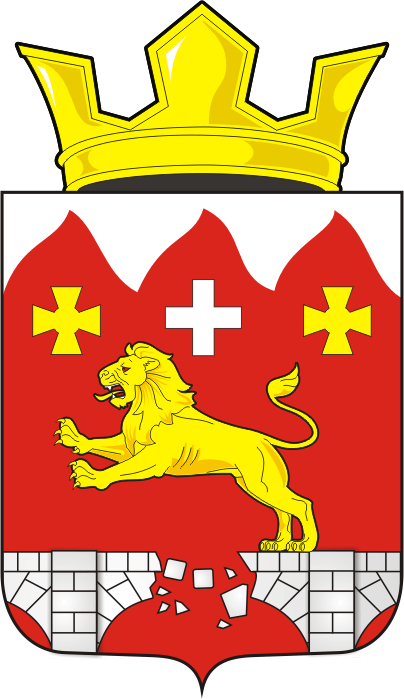 Об утверждении муниципальной Программы «Комплексное развитие коммунальной инфраструктуры муниципального образования Бурунчинский сельсовет Саракташского района Оренбургской области на 2021-2030 годы»Наименование программыМуниципальная программа «Комплексное развитие коммунальной инфраструктуры муниципального образования Бурунчинский сельсовет  Саракташского района Оренбургской области на 2021-2030 годы»Основание для разработки ПрограммыГрадостроительный кодекс Российской Федерации от 29.12.2004 N 190-ФЗ,Федеральный закон от 06.10.2003 № 131-ФЗ «Об общих принципах организации местного самоуправления в Российской Федерации», Федеральный закон от 30.12.2004 № 210-ФЗ «Об основах регулирования тарифов организаций коммунального комплекса», Федеральный закон от 27.07.2010 № 190-ФЗ «О теплоснабжении»; Федеральный закон 
от 23.11.2009 № 261-ФЗ «Об энергосбережении 
и о повышении энергетической эффективности 
и о внесении изменений в отдельные законодательные акты Российской Федерации»Муниципальный заказчикАдминистрация муниципального образования Бурунчинский сельсоветОсновные разработчики программыАдминистрация муниципального образования Бурунчинский сельсоветРуководитель программыГлава муниципального образования Бурунчинский сельсовет Саракташского районаИсполнители программыООО «Водоканал», ООО «Коммунсервис», ООО «Теплосеть», ОАО «Оренбургоблгаз»      Саракташская комплексно-эксплуатационная служба треста «Медногорскмежрайгаз», Саракташский районный участок электрических сетей ГУП «Оренбургкоммунэлектросеть»Цели и задачи программы1. Строительство и модернизация системы коммунальной инфраструктуры в муниципальном образовании Бурунчинский сельсовет2. Повышение качества предоставляемых  коммунальных услуг потребителям.3. Экономия топливно-энергетических и трудовых ресурсов в системе коммунальной инфраструктуры.4. Улучшение состояния окружающей среды, экологическая безопасность развития поселения, создание благоприятных условий для проживания граждан.Сроки и этапы реализации программы2021-2030 гг.Объемы и источники финансированияОбъемы финансирования комплексной программы за счет средств местного, районного,  областного, консолидированного и федерального  бюджетов ежегодно будут уточняться, исходя из возможностей бюджетов на соответствующий финансовый год.Ожидаемые конечные результаты реализации программы и показатели социально-экономической эффективностиМодернизация и обновление коммунальной инфраструктуры муниципального образования Бурунчинский сельсовет, снижение  эксплуатационных затрат на содержание объектов коммунальной инфраструктуры; устранение причин возникновения  аварийных  ситуаций, угрожающих  жизнедеятельности  человека, улучшение экологического состояния окружающей среды. Развитие инженерных коммуникаций:  • Развитие электроснабжения:- обеспечение бесперебойного снабжения электрической энергией сельской инфраструктуры;- обеспечение электрической энергией объектов нового строительства.  • Развитие газоснабжения:- газификация строительных площадок под новое индивидуальное жилищное строительство.  • Развитие водоснабжения - повышение надежности водоснабжения;- повышение экологической безопасности в сельсовете;- соответствие параметров качества питьевой воды установленным нормативам СанПиН;- снижение уровня потерь воды;- сокращение эксплуатационных расходов на единицу продукции.  • Утилизация твердых бытовых отходов:- улучшение санитарного состояния территории сельсовета; - стабилизация и последующее уменьшение образования бытовых и промышленных отходов на территории сельсовета;- улучшение экологического состояния муниципального образования Бурунчинский сельсовет Саракташского района Оренбургской области;- обеспечение надлежащего сбора и утилизации твердых бытовых отходов.Организация управления и система контроля за исполнением программыКонтроль за реализацией программы осуществляет руководитель программы№ппНаселённый пунктСкважины, шт.Глубина скваж. мПротяженность водопроводной сети,кмИзнос %1234561с. Бурунча1405,2902с.Новомихайловка1403,690ИТОГО28,8№ п/пНаименованиеНормы водопотребления, л/сут.№ п/пНаименованиек 2030 году1.Населённые пункты с численностью населения более 100 человек90Населённые пунктыЧисленность населения,  чел.Расход воды, тыс. м куб./сут.к 2030 годук 2030 годус. Бурунча38045с. Новомихайловка23015№ п/пНаименованиеНормы водопотребления, л/сут.крупный рогатый скот70лошади80свиньи40овцы, козы20птица1Наименование населённых пунктовНаселение,  челГод. эл. потр, млн. кВтч   с. Бурунча3570,8   с. Новомихайловка2230,5ИТОГО5801,3Наименование20202030Водоснабжение, тыс. м3/сут75,780,0Электроснабжение, млн. кВтч2,73,0Газоснабжение, млн. м30,50,7Утилизация ТБО, тыс. м30,81,2